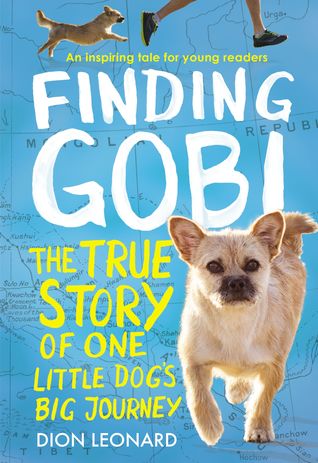 Finding Gobi The True Story of One Little Dog’s  Big JourneyDion LeonardBroomfieldj636.7 Leonaaudio jCD LeonaAnythinkJ Pets DogsHunter’s Glen92 Leo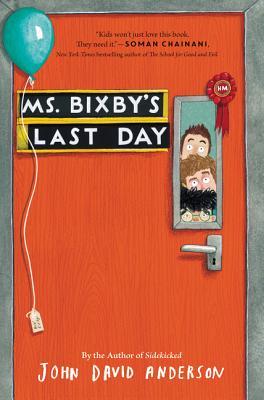 Ms. Bixby’s Last DayJohn David AndersonJpb AnderJCD AnderE audioE book overdriveJF AndersonAudio e-book (hoopla)AND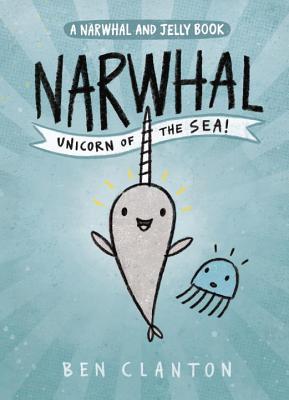 Narwhal: Unicorn of the SeaBenClaytonGraphicJ Graphic NarwhalCLA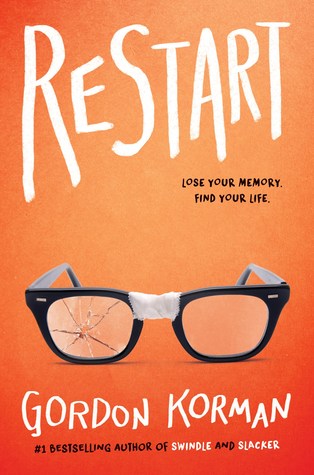 RestartGordon KormanJ KormaAudio CDe-bookJF KormanKOR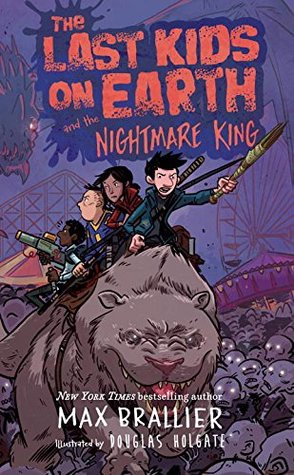 Last Kids on Earth and the Nighmare KingBook 3Max Brallier & Dennis HolgateJBralle-bookJF BrallierBRA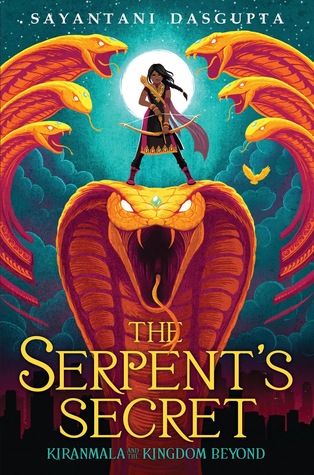 The Serpent’s Secret: Kiranmala and the Kingdom Beyond Book 1Sayantani DasguptaJ DasGue-bookaudio CDe-audio bookJF Fantasy DasguptaAudo CDE bookE audioplayawayDAS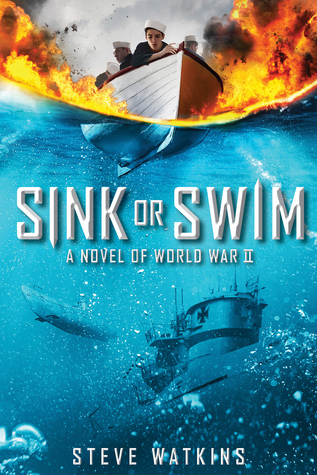 Sink or Swim: A Novel of World War IISteve WalkinsJ WatkJF History WatkinsWAT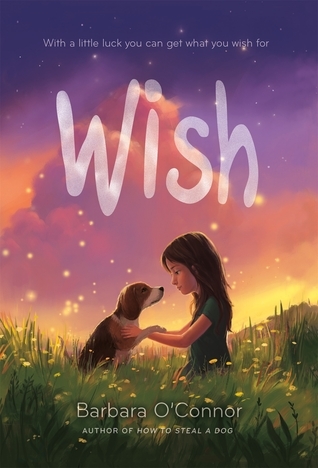 WishBarbara O’Connore-bookJ OCONNAudio CDJF O’ConnorWATe-book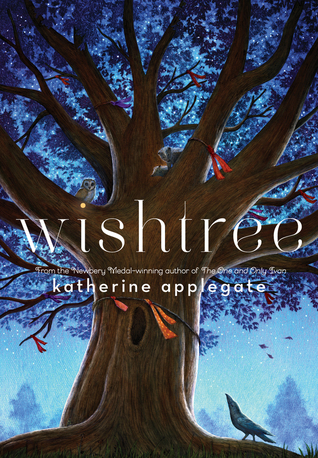 WishtreeKatherine ApplegateJ Applee-bookaudio CDaudio overdriveJF Fantasy ApplegateAudio CDE bookE audio playawayAPP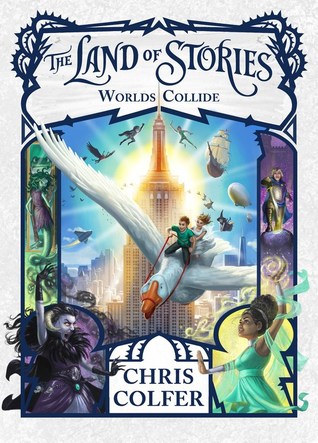 Land of Stories 6: World’s CollideChris ColferCol-Lan 6Audio CDOverdriveJF Fantasy ColferAudio CDE bookE audio playawayhttp://thelandofstories.com/news/2017/7/5/the-land-of-stories-official-party-kit